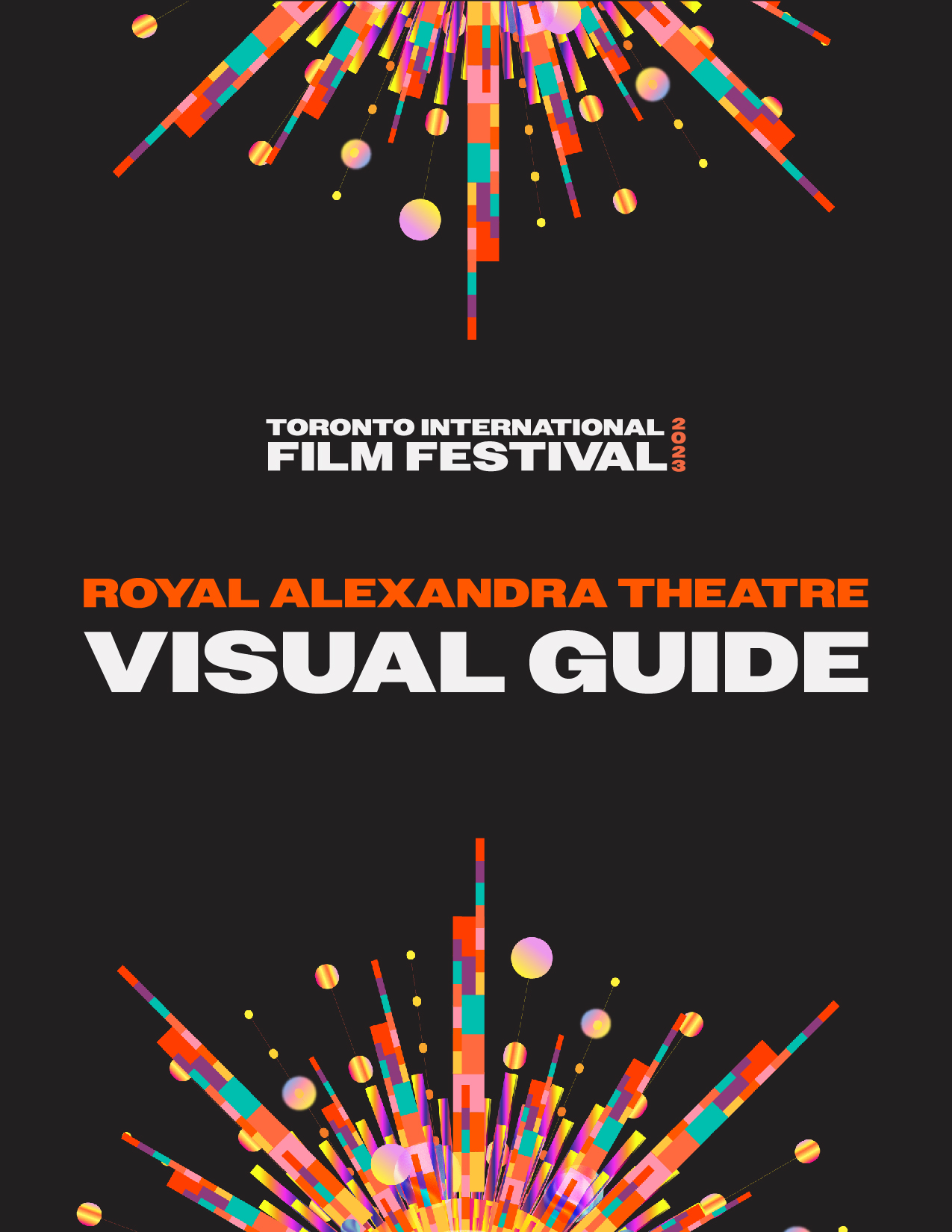 Royal Alexandra Theatre Visual GuideLocation
260 King Street West, Toronto, ON M5V 1J2
Closest intersection 
King St. W. & Simcoe St. 


Figure 1: A Map of downtown Toronto with Royal Alexandra at King St. W. and John St., and Adelaide St. W. to the North.
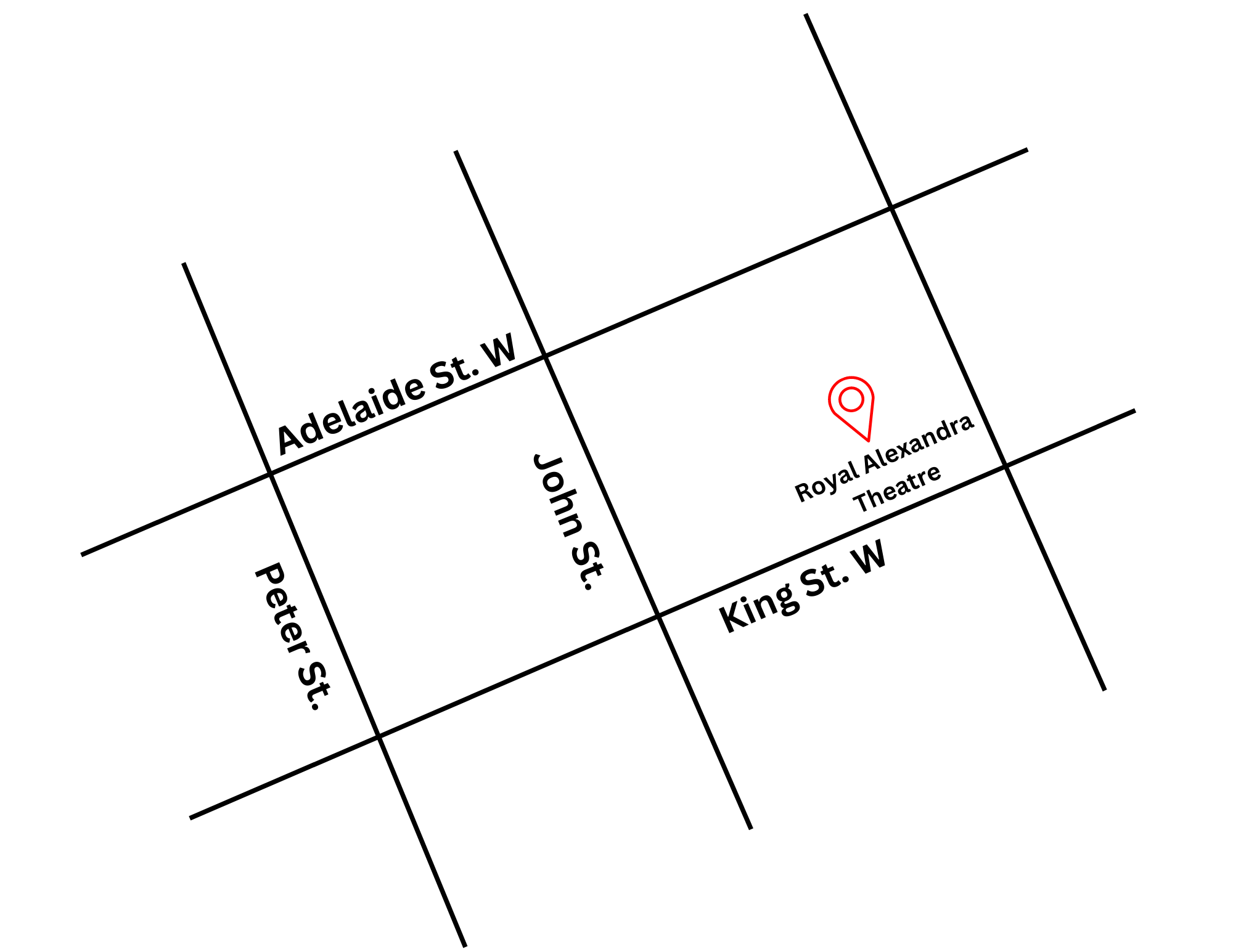 General informationThis venue has reserved seating Routes of arrival
*Please see Festival Street closures

Subway
Royal Alexandra Theatre is located just next to St. Andrew subway station on Line 1. It is a 3-minute or 250 m walk.
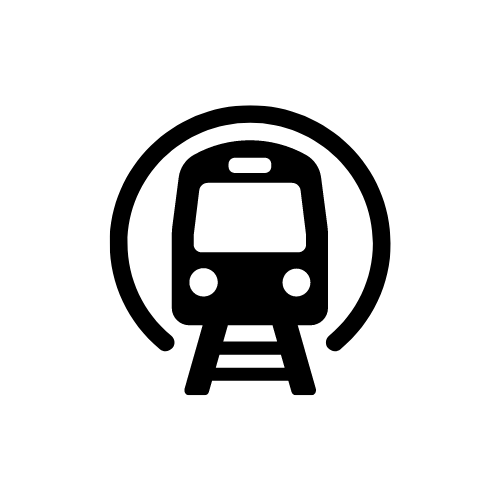 
Streetcar or bus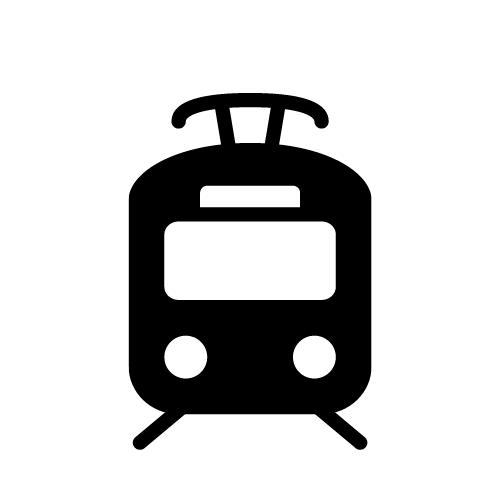 The King streetcar (Route 504) stops at the corner of King Street & University Street. It is a 4-minute or 300 m walk from the streetcar.


GO Transit or Via Rail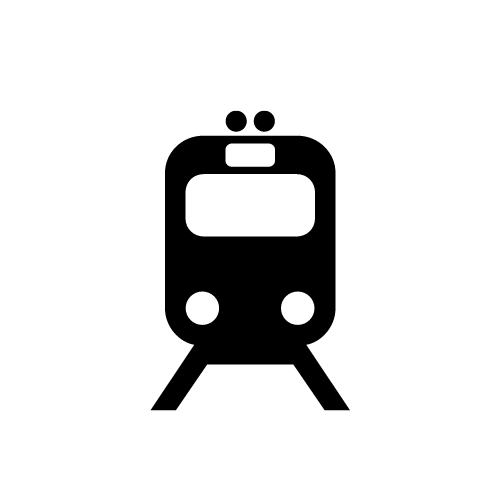 Royal Alexandra is a 17-minute walk or 1.4 km from Union station. The subway can be taken from Union Station one stop Northbound to St. Andrew Subway Station.

Driving 
There are four levels of parking located beneath the theatre, with an entrance ramp off John Street. If arriving from the parking garage located beneath the Princess of Wales Theatre, elevators are available on levels P1 and P4, which can take patrons to street  level. The theatre is then a 2-minute walk away.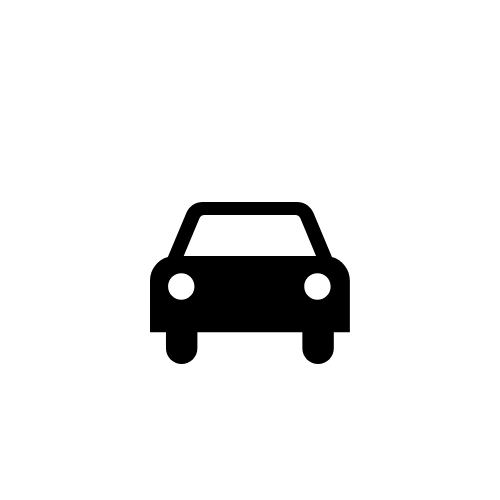 The entrance and lobby 

Figure 2: Photograph of the entrance and door at Royal Alexandra Theatre. There are three sets of double doors. 
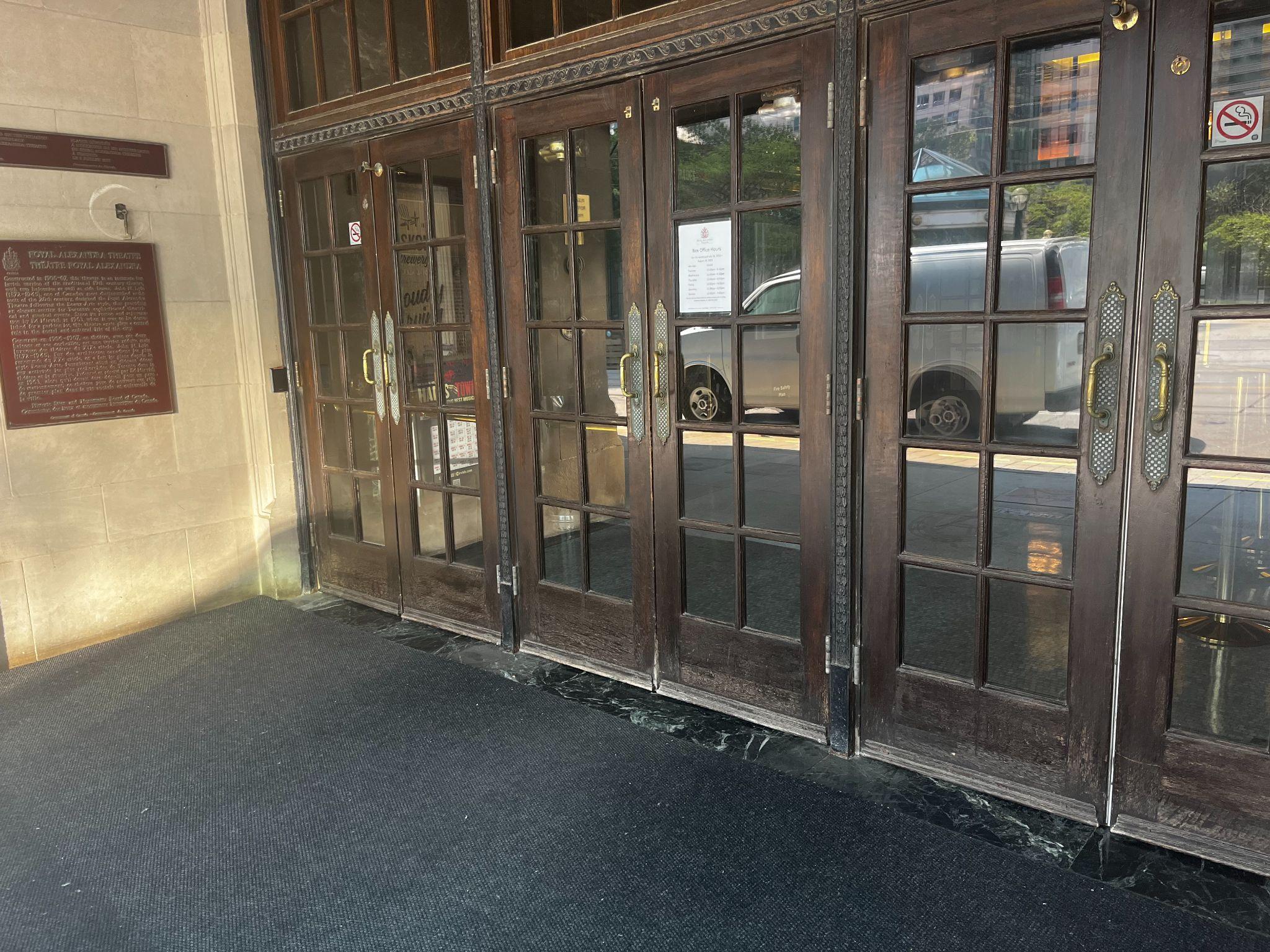 Those with accessibility needs can use the main front entrance; there is step-free access to the Main Lobby, Box Office, and Orchestra through large glass double doors. Due to the age of the building, there are no elevator facilities. There are currently no tactile colour-contrast cane detection tiles or truncated domes at the entrance or drop-off areas. A pushed button can be used to open the door.There are no curb cuts or ramps directly in front of the building. The closest sidewalk accessibility is at Duncan St. & King St. W.There is an overhang at the front of the building to protect attendees from the elements.Rush linesRush line is located on the western sidewalk of Ed Mirvish Way and will extend easterly on to Pearl Street if required


Figure 3: An aerial view of the Royal Alexandra Theatre rush line. 
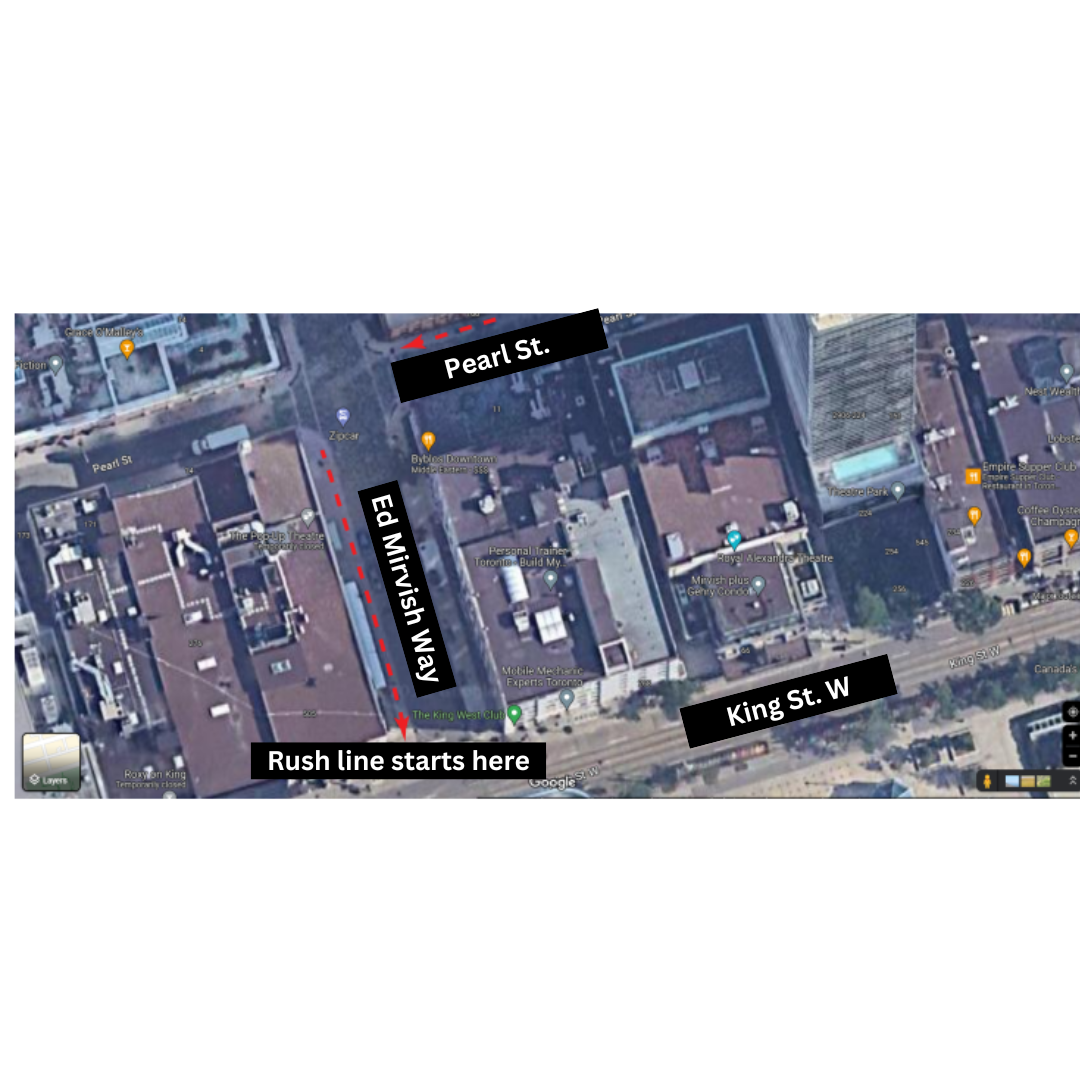 Access to theatres There are no stairs required to access the Main Entrance, Box Office Lobby, Main Lobby, Louis XIV Lounge, Orchestra AuditoriumOrchestra The Orchestra Level is located at street level. There are no stairs in sections G–SThere are no handrails and there is a gradual slope to the floor
Extra legroomExtra legroom can be found in Row B, seats 7–10 and 27–30, and in aisle seats and movable Box seats


Wheelchair seatingThere are a total of 9 wheelchair accessible seats, including: 
	 
Figure 4: Photograph of approximate view from Orchestra House Right.
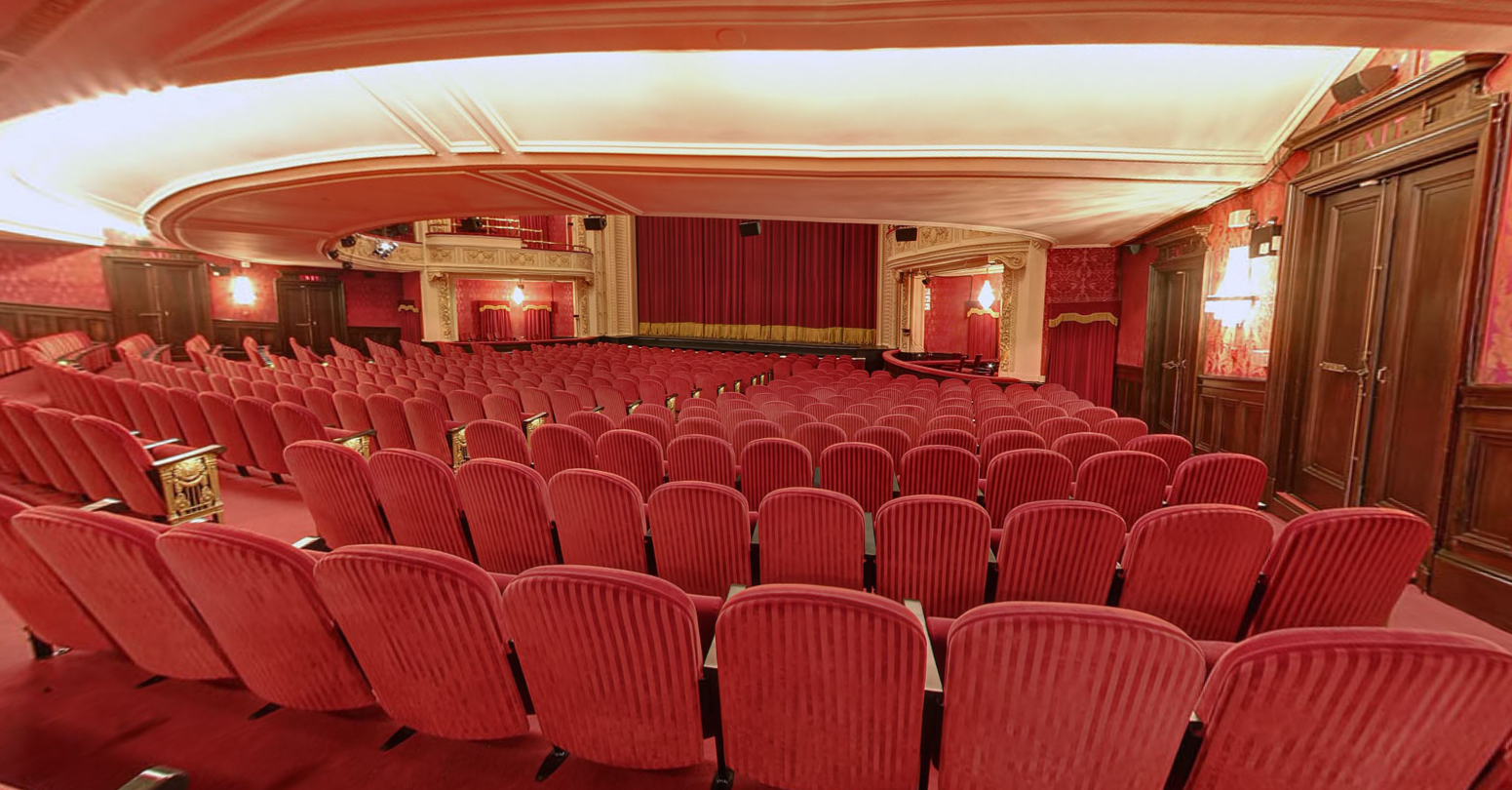 Boxes A and C: Wheelchair accessible seating for up to 2 guests, or Special Access seating for up to 4 guests. Some restrictions may apply. Boxes B and D: Wheelchair accessible or Special Access seating for up to 4 guests. Some restrictions may apply. 

Figure 5: Photograph of Box A & Box D seating sections
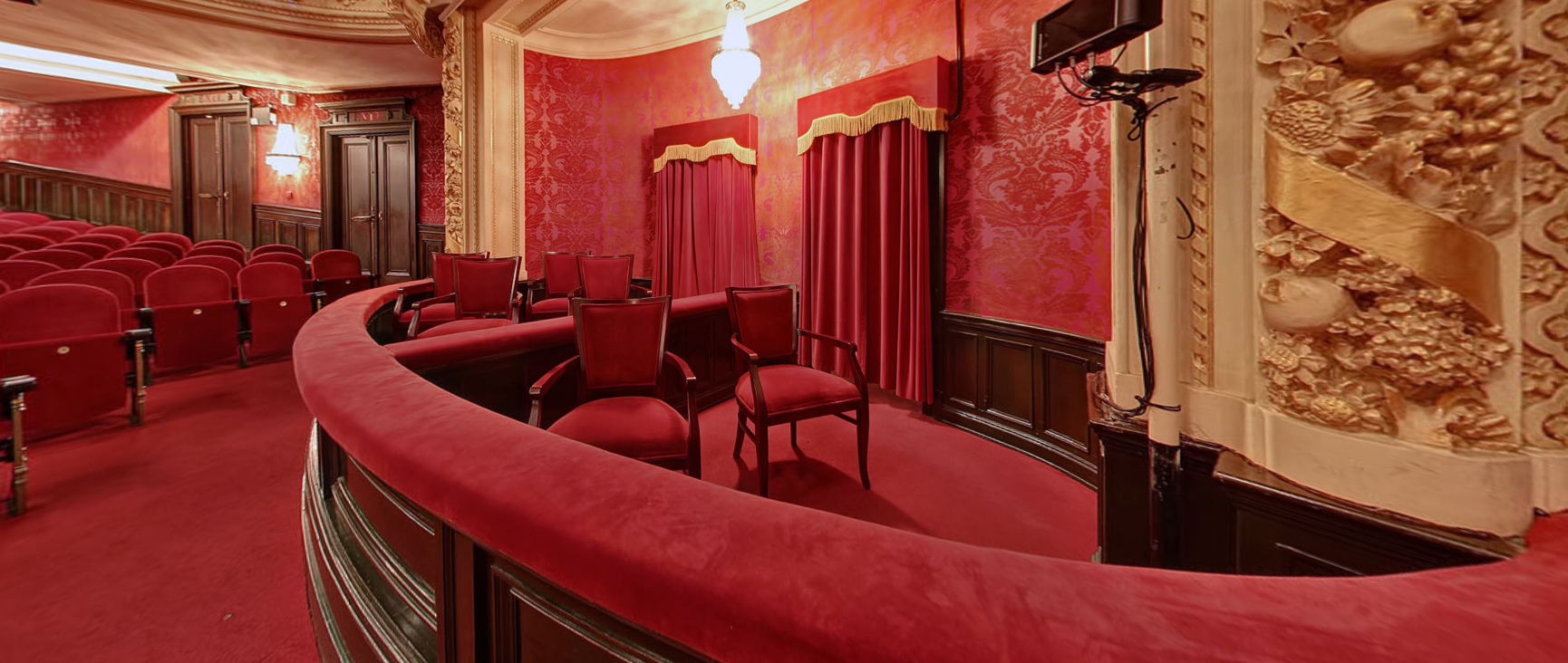 Rows AA to DD: The outside armrest on the left and right aisle seats of these rows lift up to allow for easier transfer into the seat.
Dress circleStaircases located on the west and east side of the Orchestra Main Lobby provide access to the upper levels. Stair access is required for all seats on this level

Figure 6: Photograph of Dress Circle stairs, handrails, and seating. 
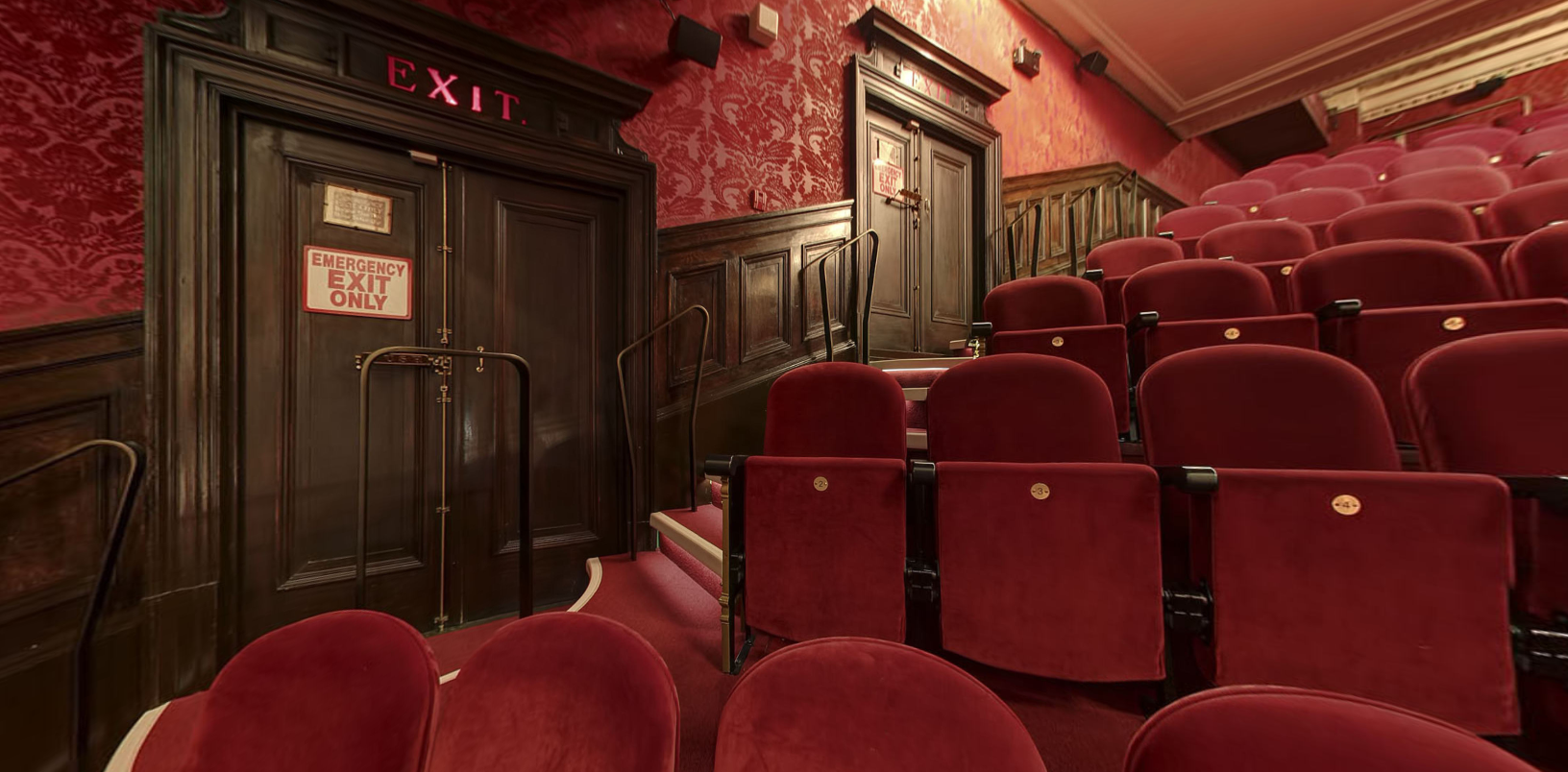 Orchestra up to Dress Circle: 30 stairs with handrailsThis zone contains stairs with handrails on the outer-left and right-side aisles, and stairs with no handrails on the inner-centre aisles. Additional legroom can be found in the movable Box seats, or in aisle seats
BalconyOrchestra up to Dress Circle up to Balcony: 69 stairs with handrailsThis zone contains stairs with handrails on the outer-left and right-side aisles, and on the inner-centre aisles.

 Figure 7: Photograph of view from balcony centre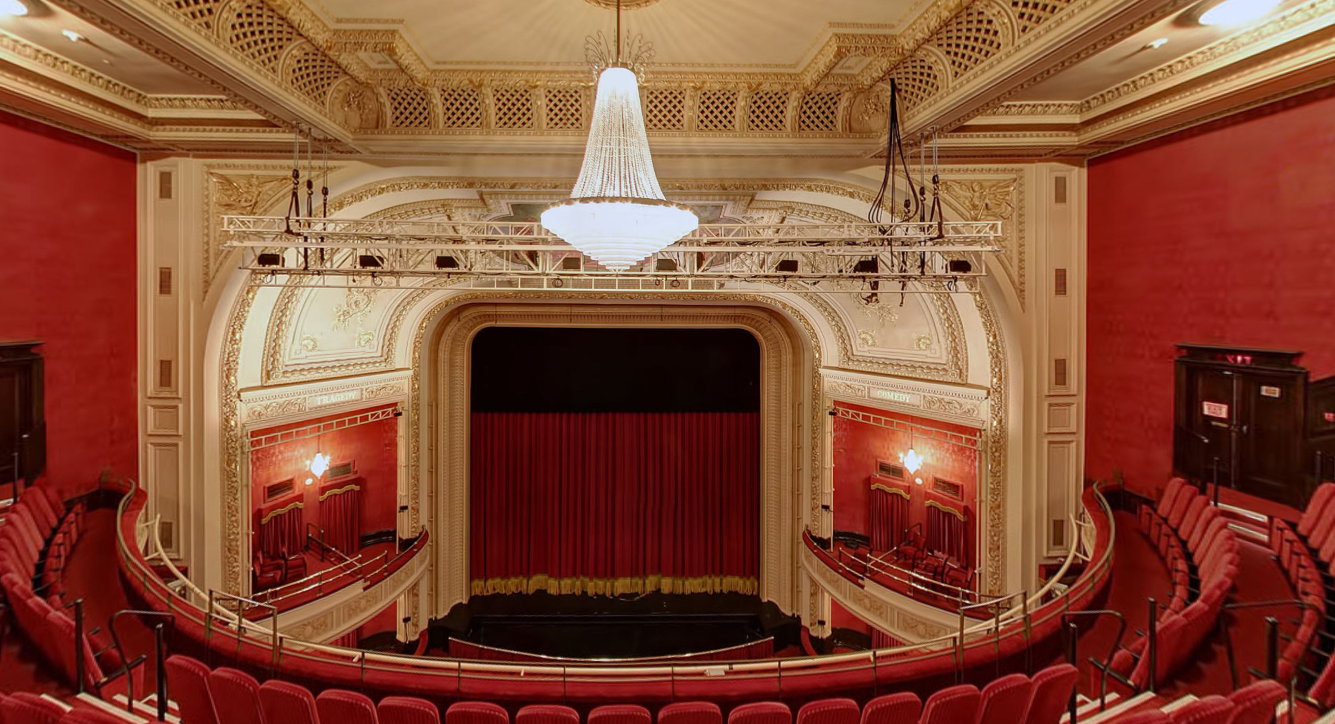 
Accessibility services and devices availableConcession stand 
No outside food and drink is permitted inside.All payments are accepted at sales locations (major credit cards and cash).No water fountains, but bar staff can pour glasses of water upon request.WashroomsA barrier-free single stall restroom is available on the east side of the main floor. 
Dress circle and balcony washrooms
Basement washroomsClosed CaptionsNoAssisted ListeningYesStethoset, limited neck loops availableDescriptive SoundYesReceivers with disposable earbudsGender Neutral NoSensored FlushingPartialAutomatic urinal in men’s washroom onlySensored Faucets YesAutomatic soap dispensersPartial Men’s washroom is manualSensored hand dryer or paper towelUnknownChange TablesNoGender Neutral NoSensored FlushingNoSensored Faucets NoAutomatic soap dispensersYesSensored hand dryersUnknownChange TablesNo